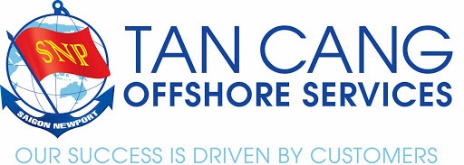 CÔNG BỐ THÔNG TIN VỀ VIỆC TRỞ THÀNH CÔNG TY ĐẠI CHÚNGCông ty Cổ phần Dịch vụ biển Tân Cảng xin trân trọng thông báo:Ủy ban chứng khoán nhà nước đã có công văn số 7342/UBCK-GSĐC ngày 15/12/2020 về việc chấp thuận hồ sơ đăng ký hồ sơ Công ty đại chúng của Công ty Cổ phần Dịch vụ biển Tân Cảng.Công ty Cổ phần Dịch vụ biển Tân Cảng công bố thông tin về việc trở thành Công ty đại chúng, như sau:GIÁM ĐỐC(đã ký)LÊ ĐĂNG PHÚCCÔNG TY CỔ PHẦNDỊCH VỤ BIỂN TÂN CẢNG---------------CỘNG HÒA XÃ HỘI CHỦ NGHĨA VIỆT NAMĐộc lập – Tự do – Hạnh phúc----------------Số: 409-2020/TCOThành phố Hồ Chí Minh, ngày 16 tháng 12 năm 2020Tên Công ty:Công ty Cổ phần Dịch vụ biển Tân CảngTên tiếng Anh:Tan Cang Offshore Services Joint Stock CompanyĐịa chỉ trụ sở chính:Lầu 2 – Số 11 Nguyễn Công Trứ, Phường Nguyễn Thái Bình, Quận 1, TPHCM, Việt NamĐiện thoại:028 3941 3981Fax::028 3821 6446Website:www.tancangoffshore.comGiấy chứng nhận đăng ký doanh nghiệp số 0311638652 do Sở Kế hoạch và Đầu tư Thành phố Hồ Chí Minh cấp lần đầu ngày 17/03/2012, cấp thay đổi lần thứ 6 ngày 27/04/2016.Giấy chứng nhận đăng ký doanh nghiệp số 0311638652 do Sở Kế hoạch và Đầu tư Thành phố Hồ Chí Minh cấp lần đầu ngày 17/03/2012, cấp thay đổi lần thứ 6 ngày 27/04/2016.Giấy chứng nhận đăng ký doanh nghiệp số 0311638652 do Sở Kế hoạch và Đầu tư Thành phố Hồ Chí Minh cấp lần đầu ngày 17/03/2012, cấp thay đổi lần thứ 6 ngày 27/04/2016.Vốn điều lệ: 265.000.000.000 đồng (Bằng chữ: Hai trăm sáu mươi lăm tỷ đồng)Vốn điều lệ: 265.000.000.000 đồng (Bằng chữ: Hai trăm sáu mươi lăm tỷ đồng)Vốn điều lệ: 265.000.000.000 đồng (Bằng chữ: Hai trăm sáu mươi lăm tỷ đồng)Ngành nghề kinh doanh chính: Bốc xếp hàng hóa (trừ bốc xếp hàng hóa cảng hàng không)Ngành nghề kinh doanh chính: Bốc xếp hàng hóa (trừ bốc xếp hàng hóa cảng hàng không)Ngành nghề kinh doanh chính: Bốc xếp hàng hóa (trừ bốc xếp hàng hóa cảng hàng không)Ngày được chấp thuận trở thành công ty đại chúng: 15/12/2020Ngày được chấp thuận trở thành công ty đại chúng: 15/12/2020Ngày được chấp thuận trở thành công ty đại chúng: 15/12/2020